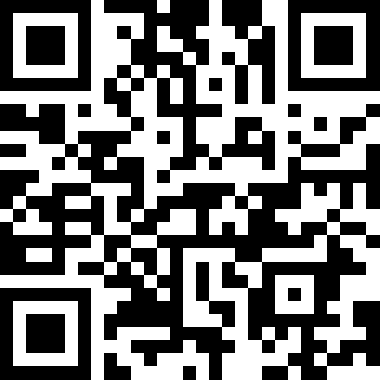 ECOala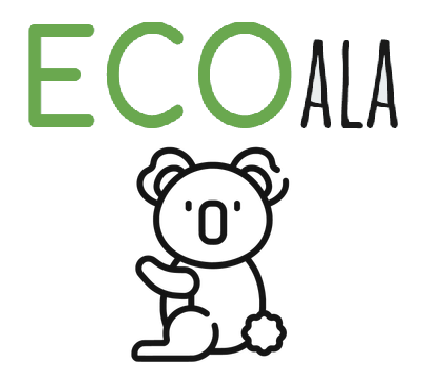 4.Hug Nature, go eco go ecoala5. You have to download the application “Augment”, and scan the QRcode, and that´s it  . 6. Maria Amado, Clara Lopes, Francisco Rabaça, Thorbjorg Jonasdottir, Kamil Weglorz